Activity #2 - Stop-Motion AnimationInstructions:Brainstorm ideas for creating a stop-motion animation. , Sketch your scene in the rounded rectangle below.Think of a simple scene containing 2 stationary objects and 3 moving objects.Sketch out your scene idea in the rounded rectangle below.In your sketch, circle the 2 objects that will be stationary; use different colors of highlighters to note the 3 motion objects.In your sketch, draw a dotted line to indicate the path of motion for each object, highlight the path with the appropriate color.In the box marked A, list the materials you will need to create your scene and objects.Your instructor must approve your idea/planner before you begin your scene setup.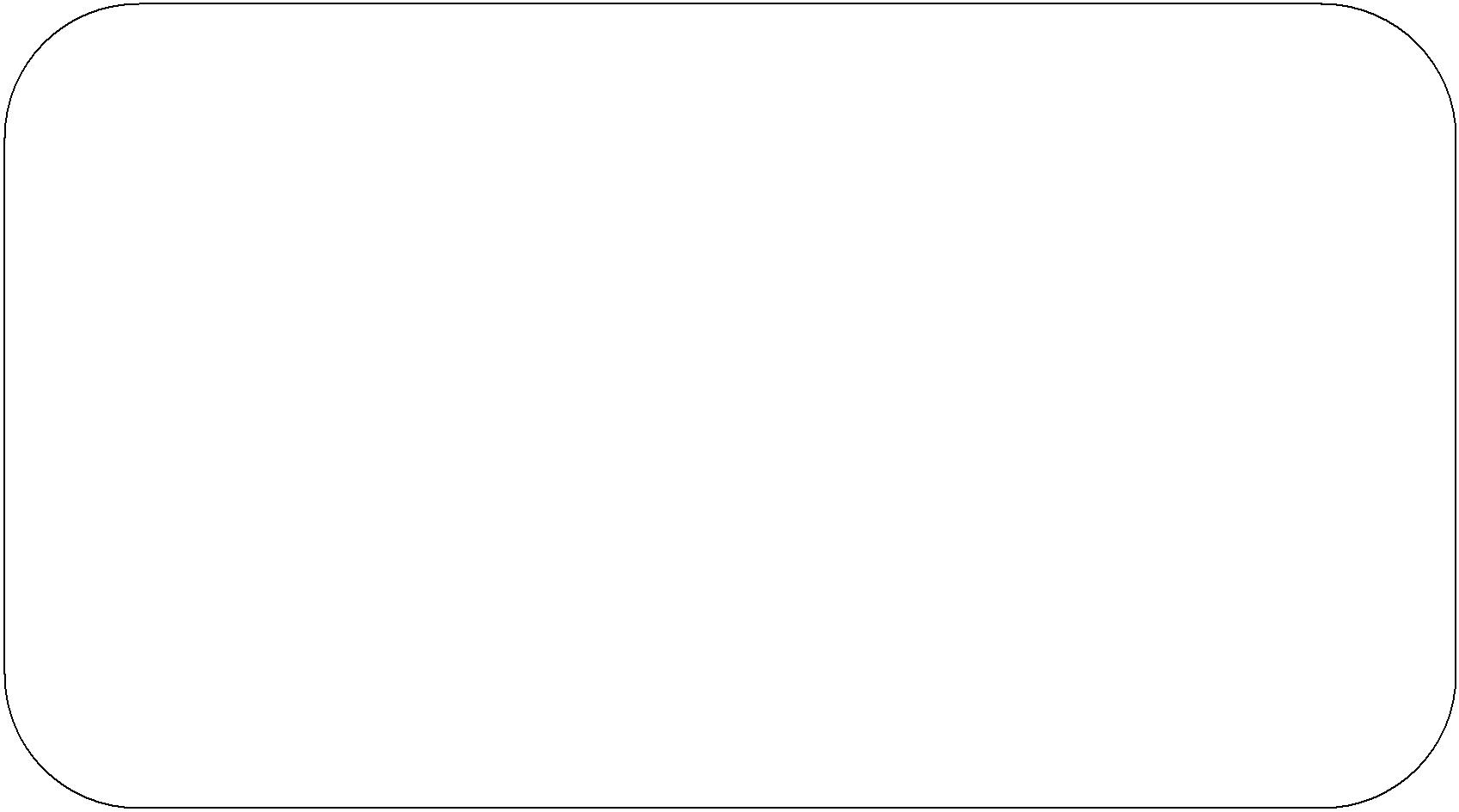 